SECRETARÍA DE EDUCACIÓN PÚBLICA Y CULTURA SUBSECRETARÍA DE EDUCACIÓN MEDIA SUPERIOR Y SUPERIOR ESCUELA NORMAL EXPERIMENTAL DE EL FUERTE “PROFR. MIGUEL CASTILLO CRUZ”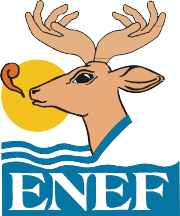 SOLICITUD DE INGRESO A PROGRAMA DE POSGRADONo. FOLIO:REQUISITOS (copias):	ENTREGÓ (S/N)	Vo.Bo.Solicitud de ingreso	(	)Título de licenciatura (original y 2 copias)	(	)Acta de nacimiento (original y dos copias)	(	)Curriculum Vitae condensado	(	)	Nombre y firma de recibido de laConstancia dominio Idioma Inglés                          (          )                                                                                           documentaciónCURP	(	)	Credencial INE                                                        (          )2 fotografías infantil (blanco y negro)	(	)Constancia de servicio	(	)SOLICITUD DE INGRESOQuien suscribe 	 con estudios de Licenciatura con interés de ingresar como alumno (a) de la Maestría en EducaciónEl Sabino, El Fuerte, Sinaloa, siendo los 	días del mes de  	 veinte.FIRMA DEL SUSCRITOde dos milPROGRAMA AL QUE DESEA INGRESAR:MAESTRÍA EN EDUCACIÓNNOMBRE COMPLETONOMBRE COMPLETONOMBRE COMPLETONOMBRE COMPLETONOMBRE COMPLETONOMBRE COMPLETONOMBRE COMPLETONOMBRE COMPLETONOMBRE COMPLETONOMBRE COMPLETOAPELLIDO PATERNO	APELLIDO MATERNOAPELLIDO PATERNO	APELLIDO MATERNOAPELLIDO PATERNO	APELLIDO MATERNOAPELLIDO PATERNO	APELLIDO MATERNOAPELLIDO PATERNO	APELLIDO MATERNONOMBRE(S)NOMBRE(S)LUGAR DE NACIMIENTOLUGAR DE NACIMIENTOLUGAR DE NACIMIENTOLUGAR DE NACIMIENTOLUGAR DE NACIMIENTOLUGAR DE NACIMIENTOLUGAR DE NACIMIENTOLUGAR DE NACIMIENTOLUGAR DE NACIMIENTOLUGAR DE NACIMIENTOMFMFDIAMESAÑOPOBLACIÓN, MUNICIPIO Y ESTADOPOBLACIÓN, MUNICIPIO Y ESTADOPOBLACIÓN, MUNICIPIO Y ESTADOPOBLACIÓN, MUNICIPIO Y ESTADOSEXO	FECHA DE NACIMIENTOSEXO	FECHA DE NACIMIENTOSEXO	FECHA DE NACIMIENTOSEXO	FECHA DE NACIMIENTOSEXO	FECHA DE NACIMIENTOCURP	EDADCURP	EDADCURP	EDADCURP	EDADCORREO ELECTRONICOCORREO ELECTRONICOCORREO ELECTRONICODOMICILIO ACTUALDOMICILIO ACTUALDOMICILIO ACTUALDOMICILIO ACTUALDOMICILIO ACTUALDOMICILIO ACTUALDOMICILIO ACTUALDOMICILIO ACTUALDOMICILIO ACTUALDOMICILIO ACTUALCALLE	NÚMEROCALLE	NÚMEROCALLE	NÚMEROCOLONIACOLONIAC.P.TELÉFONO	POBLACIÓNTELÉFONO	POBLACIÓNTELÉFONO	POBLACIÓNMUNICIPIOMUNICIPIOMUNICIPIOESTADODATOS DE ESTUDIOS DE LICENCIATURADATOS DE ESTUDIOS DE LICENCIATURADATOS DE ESTUDIOS DE LICENCIATURADATOS DE ESTUDIOS DE LICENCIATURANOMBRE DE LA CARRERANOMBRE DE LA CARRERANOMBRE DE LA CARRERANOMBRE DE LA CARRERAFECHA: INCIO ESTUDIOS	TÉRMINO DE ESTUDIOSFECHA: INCIO ESTUDIOS	TÉRMINO DE ESTUDIOSTITULACIÓNPROMEDIOMODALIDAD PARA LA OBTENCIÓN DEL GRADO (TESIS, ARTICULO, PROMEDIO O ALGUNA OTRA)MODALIDAD PARA LA OBTENCIÓN DEL GRADO (TESIS, ARTICULO, PROMEDIO O ALGUNA OTRA)MODALIDAD PARA LA OBTENCIÓN DEL GRADO (TESIS, ARTICULO, PROMEDIO O ALGUNA OTRA)MODALIDAD PARA LA OBTENCIÓN DEL GRADO (TESIS, ARTICULO, PROMEDIO O ALGUNA OTRA)NOMBRE DE LA ESCUELA O FACULTADNOMBRE DE LA ESCUELA O FACULTADCLAVECLAVEPOBLACIÓN	MUNICIPIOPOBLACIÓN	MUNICIPIOESTADOESTADO